ПРЕДЛАГАЕМЫЙ ПЕРЕСМОТР резолюции мсэ-R 9-5*Взаимодействие и сотрудничество с другими соответствующими 
организациями, в частности с ИСО, МЭК и СИСПР(1993-2000-2003-2007-2012-2015)Ассамблея радиосвязи МСЭ,имея в видуСтатью 50 Устава МСЭ,учитываяa)	Резолюцию 71 (Пересм.  г.) Полномочной конференции о Стратегическом плане Союза на  годы;b)	что существует ряд организаций, в том числе ИСО и МЭК, включая его соответствующие комитеты и подкомитеты, имеющих отношение к стандартизации радиосвязи;c)	что, в том что касается радиопомех, Международный специальный комитет по радиопомехам (СИСПР) был восстановлен в 1950 году в качестве Специального комитета под эгидой МЭК в целях обеспечения большего единообразия методов измерения и установления пределов, чтобы устранить трудности при обмене товарами и услугами; при этом признавалось, что статус СИСПР отличается от статуса других технических комитетов МЭК в том, что в число органов, являющихся членами СИСПР, входят не только национальные комитеты МЭК, но и ряд международных организаций, включая ИКАО и радиовещательные союзы, заинтересованные в уменьшении радиопомех;d)	что такие организации имеют возможности для выявления, определения и предложения решений конкретных проблем, представляющих интерес для исследовательских комиссий по радиосвязи, и принятия на себя ответственности за поддержание стандартов для таких систем;e)	что в Регламенте радиосвязи и различных Рекомендациях и Отчетах МСЭ-R уже учитываются имеющие отношение к целям Союза Стандарты и рекомендуемая практика ИКАО и стандарты рабочих характеристик ИМО, которые вступили в силу в результате сотрудничества ИКАО и ИМО с ИСО и МЭК, включая его соответствующие комитеты и подкомитеты;f)	что в МСЭ-Т уже твердо установилось сотрудничество с ИСО и МЭК благодаря Резолюции МСЭ-Т 7;g)	что одной из задач исследовательских комиссий по радиосвязи является согласование работ с этими региональными/национальными организациями и другими международными организациями;h)	что ссылки в Рекомендациях и Отчетах МСЭ-R на организации, имеющие отношение к вопросам, которые воздействуют на радиосвязь, могут минимизировать расходы МСЭ на публикации и переводы, но отмечая, что это может увеличить общие расходы потребителей на приобретение таких Рекомендаций и Отчетов МСЭ-R, если включить также расходы на цитируемые документы, не принадлежащие МСЭ;i)	что такие организации могут предложить средства улучшения распространения и повышения эффективности использования Рекомендаций и Отчетов МСЭ-R;j)	что желательно принятие соответствующих соглашений с другими организациями относительно авторских прав на публикации;k)	что роль Всемирного сотрудничества в области стандартизации (ВСС) заключается в укреплении и продвижении основанных на принципе консенсуса добровольных систем международных стандартов МСЭ-R, МСЭ-Т, ИСО и МЭК, включая его соответствующие комитеты и подкомитеты,отмечая,a)	что ссылки на стандарты, опубликованные вне МСЭ-R, не пригодны в Рекомендациях МСЭ-R, которые могут быть включены путем ссылки в Регламент радиосвязи;b)	что на международном уровне сформированы группы (например, ежегодное собрание организаций по стандартизации (ОРС)) для обмена информацией по стандартизации, чтобы упростить гармонизацию стандартов и дополнить официальные процедуры в организациях по стандартизации, в частности МСЭ, при разработке международных стандартов;c)	что процедуры, разработанные исследовательскими комиссиями совместно с Директором Бюро радиосвязи по рассмотрению вопросов сотрудничества с другими организациями в отношении конкретных Рекомендаций и Отчетов, включая применение ссылок, применялись начиная с 1999 года и работали очень хорошо;d)	что, кроме того, согласно решениям Ассамблеи радиосвязи (Стамбул, 2000 г.) Директор Бюро радиосвязи оформил в 2001 году официальные договоренности между МСЭ и другими организациями, в соответствии с которыми успешно рассматриваются вопросы сотрудничества, обмена документацией и защиты авторских прав;e)	что в течение многих лет существует устоявшаяся практика совместной деятельности МСЭ-Т, ИСО и МЭК, включая его соответствующие комитеты и подкомитеты, по разработке общих текстов, включая Рекомендации и Отчеты,признавая,a)	что в Устав МСЭ (п. 145A) и в Конвенцию МСЭ (п. 129A) на Полномочной конференции (Maрракеш, 2002 г.) были внесены поправки, с тем чтобы ясно выразить ответственность ассамблеи радиосвязи за принятие методов и процедур по управлению деятельностью Сектора;b)	что в соответствии с п. 248A Конвенции МСЭ, в соответствии с процедурой, разработанной соответствующим Сектором, Директор Бюро может, после консультации с председателем заинтересованной исследовательской комиссии, обратиться с предложением к организации, не принимающей участия в работе Сектора, направить представителей для участия в изучении определенной проблемы в заинтересованной исследовательской комиссии или в подчиненных ей группах;c)	что Мнение МСЭ-R 100 касается необходимости обеспечить совместимость при использовании радиочастот в целях, не рассматриваемых в Регламенте радиосвязи или других соответствующих публикациях МСЭ,решает,1	что администрациям следует поощрять организации, имеющие отношение к вопросам, которые воздействуют на радиосвязь, принимая во внимание деятельность исследовательских комиссий по радиосвязи на глобальном уровне и постоянную необходимость сотрудничества в области мер, направленных на то, чтобы избегать радиопомех;2	что в Рекомендациях и Отчетах МСЭ-R, как определено исследовательскими комиссиями, могут делаться ссылки на утвержденные стандарты, которые поддерживаются другими организациями;3	что исследовательские комиссии по радиосвязи или группы, созданные этими исследовательскими комиссиями, могут осуществлять взаимодействие, сотрудничество и обмен информацией в соответствии с установленными принципами (см. Приложение 1) с другими организациями, такими как организации по разработке стандартов, университеты, промышленные организации, а также с проектами партнерства, форумами, консорциумами, совместными исследовательскими работами;4	что Приложение 1 "Принципы взаимодействия МСЭ-R с другими организациями" следует использовать как руководство по взаимодействию и сотрудничеству с другими организациями,поручает Директору в контексте Приложения 11	разработать руководящие указания по процедурам для осуществления вклада по материалам других организаций в работу исследовательских комиссий или групп, созданных исследовательскими комиссиями, включая использование в Рекомендациях и Отчетах МСЭ-R ссылок на документы других организаций;2	разработать в соответствии с п. 248A Конвенции МСЭ процедуру приглашения организаций, которые не участвуют в работе Сектора, принять участие в изучении конкретных вопросов,далее поручает Директору в соответствии с пп. 1 и 2 раздела поручает Директору3	разработать, при необходимости, договоренности, включая соответствующие соглашения по защите авторских прав, с другими организациями, которые не являются сторонами общих договоренностей, достигнутых с ИСО и МЭК:a)	с тем чтобы дать возможность использовать ссылки на документы других организаций в Рекомендациях и Отчетах МСЭ-R; иb)	чтобы упростить сотрудничество и координацию с другими организациями на собраниях исследовательских комиссий или групп, созданных исследовательскими комиссиями, и представление вкладов по соответствующим материалам на эти собрания,поручает Консультативной группе по радиосвязирассмотреть эти руководящие указания.Приложение 1Принципы взаимодействия МСЭ-R с другими организациями1	Взаимодействие исследовательских комиссий по радиосвязи или групп, созданных исследовательскими комиссиями (совместно называемые здесь ИК), с другими организациями можно разделить, в принципе, на две ключевые области:a)	ссылки на документы других организаций в Рекомендациях и Отчетах МСЭ-R;b)	сотрудничество и координация с другими организациями на собраниях ИК и представление им материалов, а также возможная разработка общих текстов, включая Рекомендации и Отчеты.2	другими организациями, с целью взаимодействия с МСЭ-R, являются организации, которые непосредственно относятся к работе данных ИК и имеют общепризнанную компетентность в данной области деятельности. Другие организации могут включать такие объекты, как организации по разработке стандартов, проекты партнерства, форумы, консорциумы, совместные исследовательские работы, университеты и промышленные организации, но не ограничиваться ими.3	Взаимодействие ИК с другими организациями должно непосредственно относиться к работе данных ИК.4	Использование совместных договоренностей между другими организациями и МСЭ-R не следует рассматривать как замену членства в МСЭ-R. Статус членства должен всегда, где это уместно, поддерживаться. Признается, однако, что это не всегда возможно и таким образом совместные договоренности могут быть желательны. Привлечение других организаций к работе с МСЭ-R через совместные договоренности не должно отрицательно воздействовать на права и привилегии членов.5	Совместные договоренности следует разрабатывать, когда это целесообразно, учитывая характер взаимодействия. Такие совместные договоренности должны быть сложными лишь настолько, насколько это необходимо. Например, общее "всеобъемлющее" руководство и процедура могут быть подходящими для более неформального кратковременного взаимодействия, чем для договоренностей на индивидуальной основе.6	Информационные потоки между ИК и другими организациями должны официально осуществляться на уровне Бюро радиосвязи. Это обеспечивает единообразную точку контакта с МСЭ-R и дает МСЭ-R возможность управления, обслуживания, рассмотрения, надзора и аудита таких информационных потоков.7	Разумно, что совместные договоренности с другими организациями имеют определенный срок действия и что эти договоренности периодически пересматриваются Директором, а исследовательской комиссии и Консультативной группе по радиосвязи представляются соответствующие отчеты, касающиеся взаимодействия МСЭ-R с другими организациями.8	В отношении использования ссылок, в руководствах и процедурах следует также уделять внимание таким аспектам, как соответствие ссылок, подлежащим использованию в Рекомендациях и Отчетах МСЭ-R, способы использования нормативных/информативных ссылок, способы документирования и ведения ссылок.9	Ссылки на документы других организаций могут включать деловые вопросы и юридические подробности, включая соответствие с политикой МСЭ в области авторских и патентных прав. Эти вопросы должны рассматриваться, при необходимости, Директором на индивидуальной основе.10	Подробности руководящих указаний по процедурам, относящимся к взаимодействию МСЭ-R с другими организациями, следует передать в компетенцию Директора.______________Ассамблея радиосвязи (АР-19)Шарм-эль-Шейх, Египет, 21–25 октября 2019 г.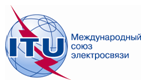 ПЛЕНАРНОЕ ЗАСЕДАНИЕДокумент RA19/PLEN/59-RПЛЕНАРНОЕ ЗАСЕДАНИЕ24 октября 2019 годаПЛЕНАРНОЕ ЗАСЕДАНИЕОригинал: английскийКомитет 5Комитет 5